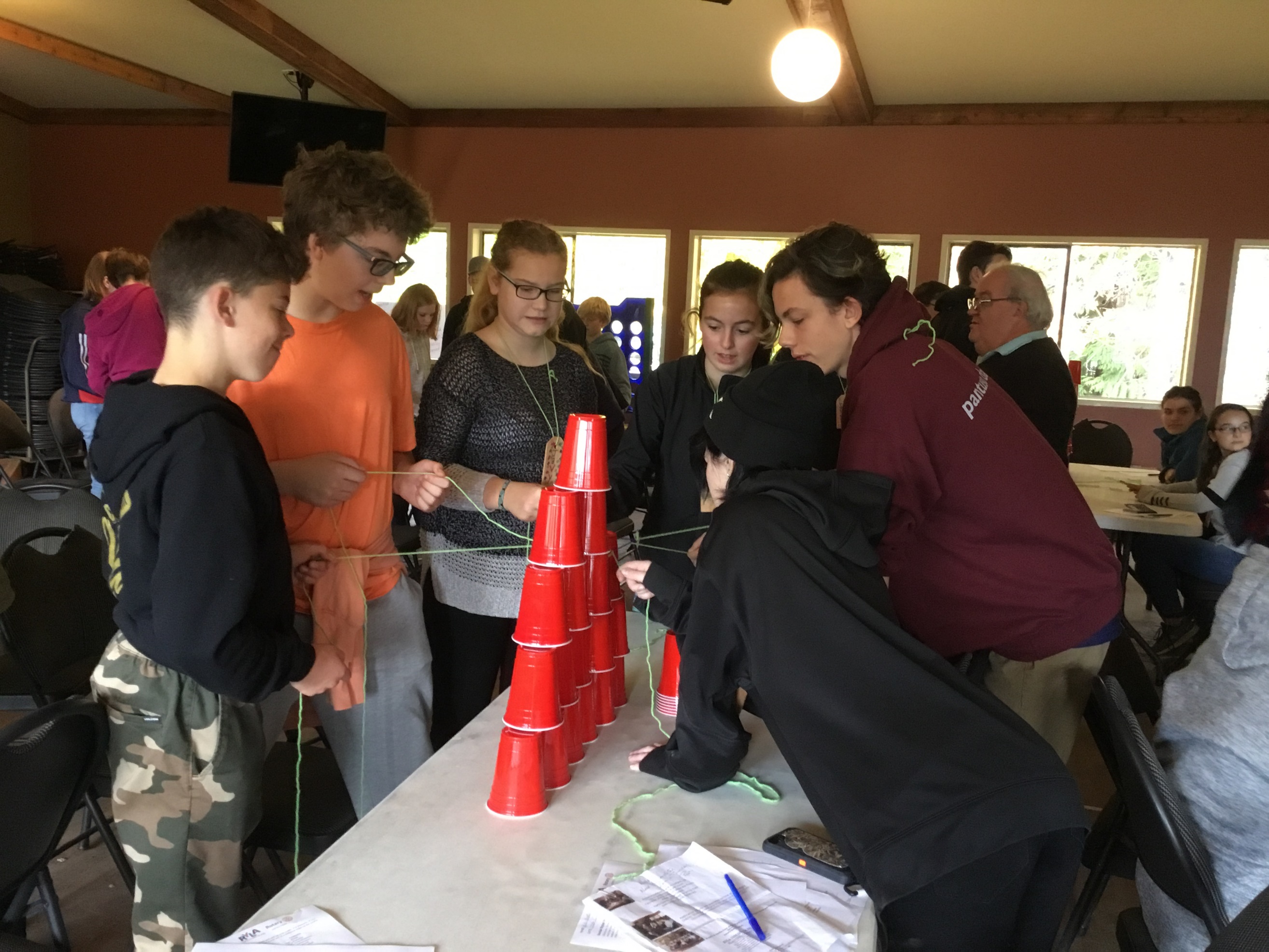 Accommodations are in lodges, upto 7 participants per room. Females and males on separate floors. Adult supervision. Participants will need to bring their own bedding and toiletries.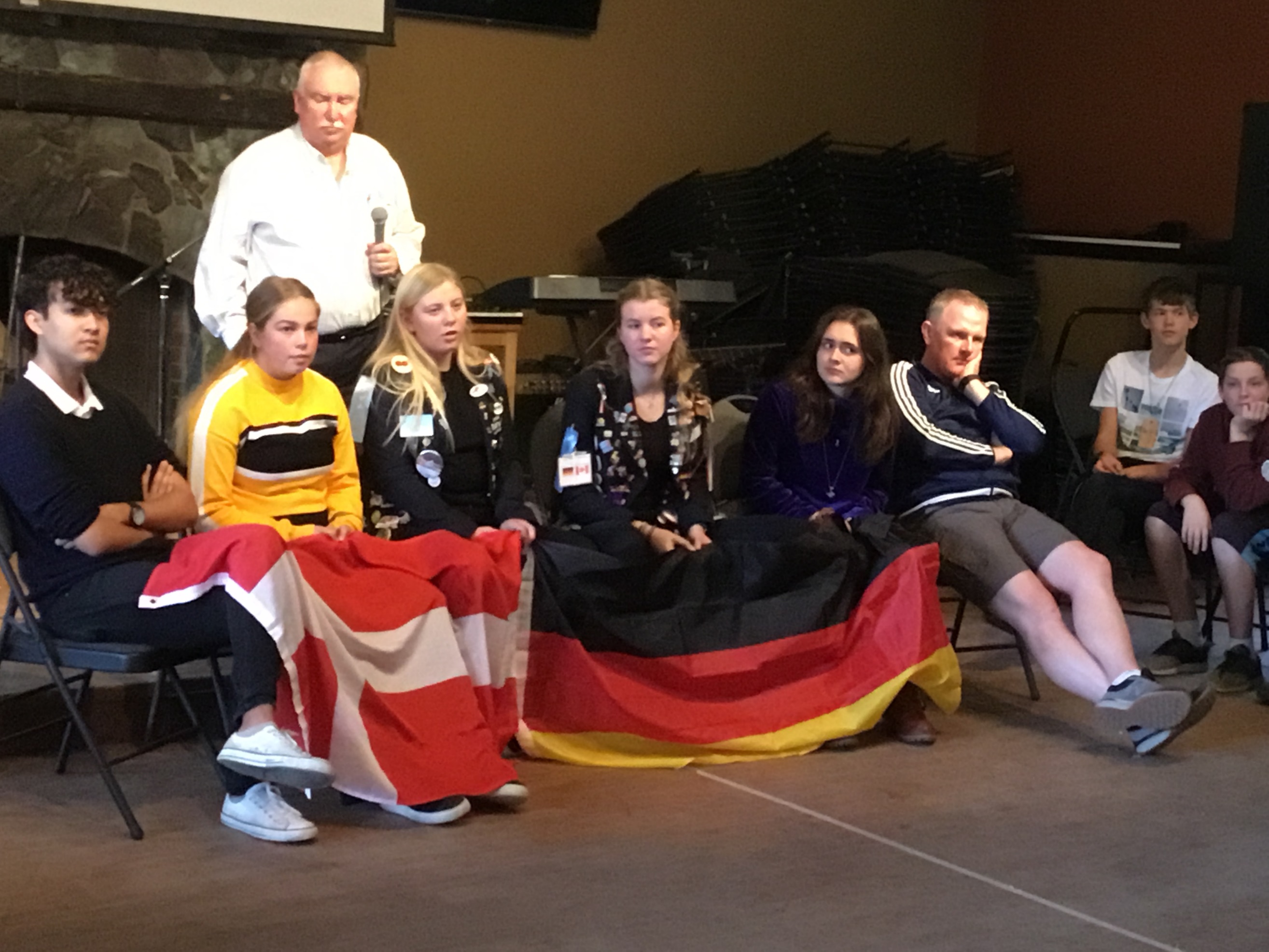 Application details are available on-line at the  Rotary District 5020 website and from your local Rotary Club.https://portal.clubrunner.ca/50092/sitepage/ryla-vancouver-island 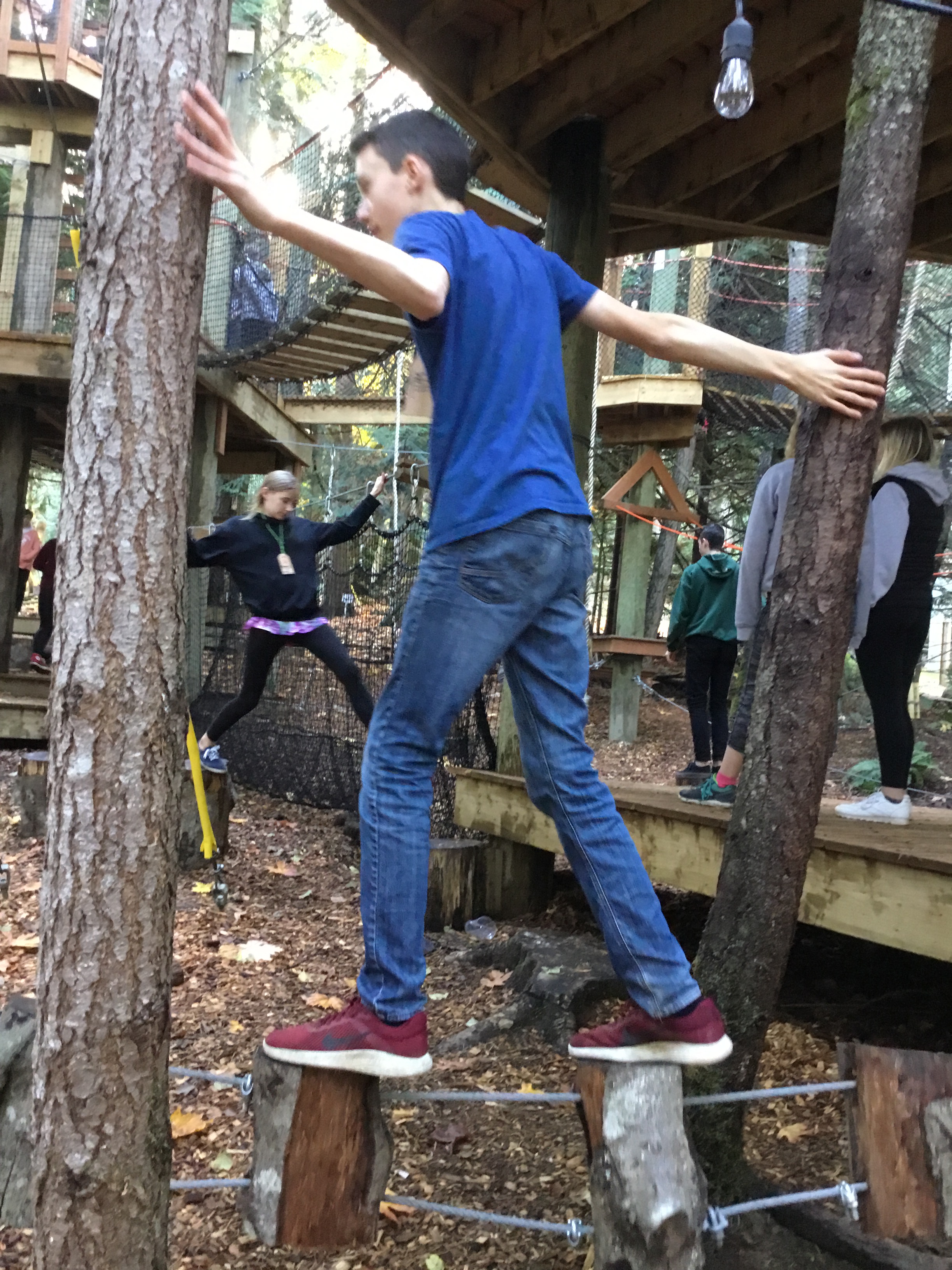 A leadership training weekend for youth from grades 8 to 10 from Washington State and Vancouver Island in  Rotary District 5020.For brochures, application forms, other information go to:https://rotary5020.org/sitepage/ryla-vancouver-island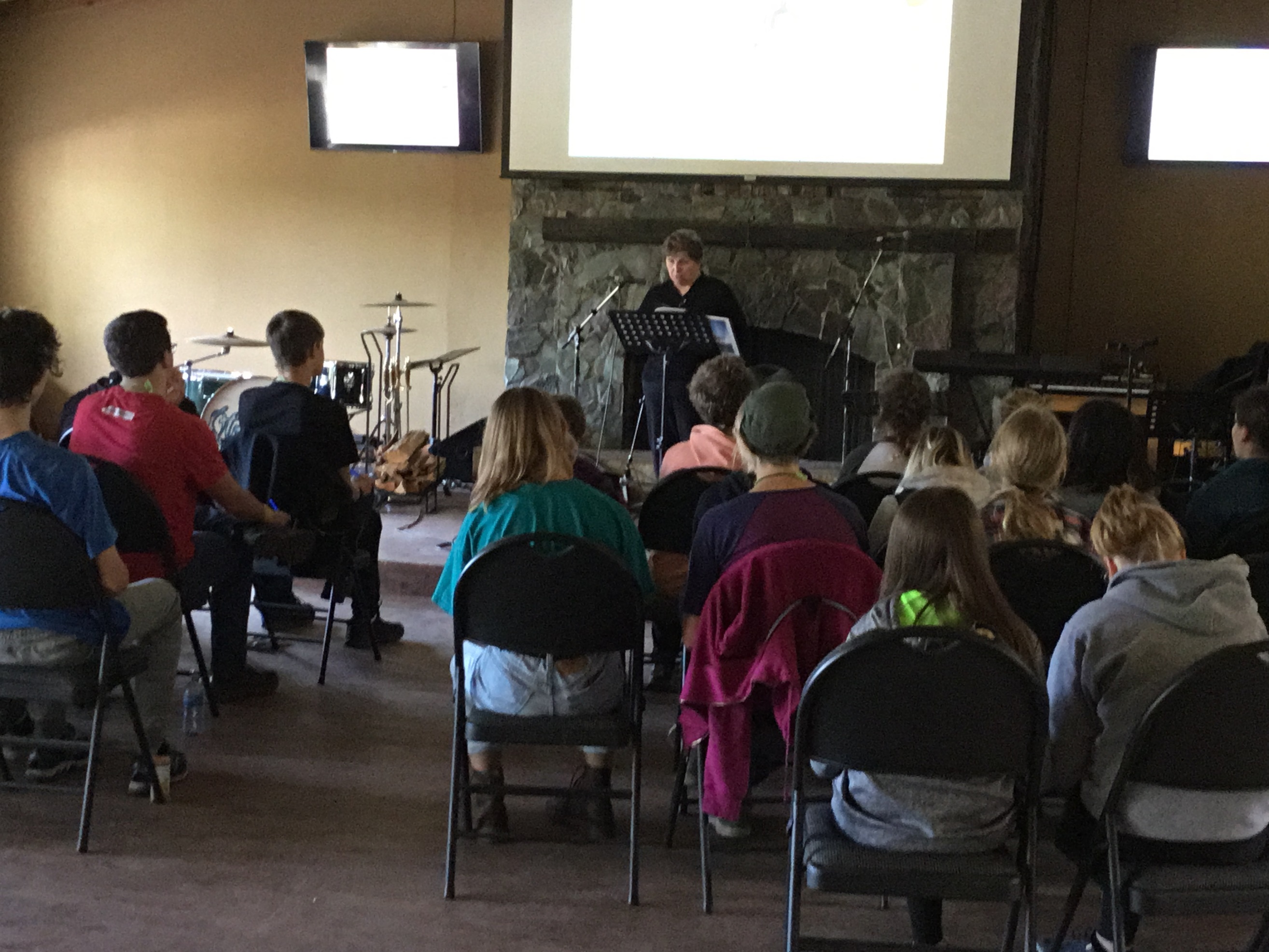 Rotary InternationalDistrict 5020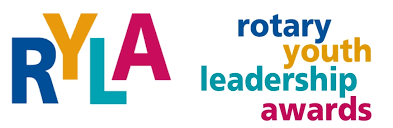 ROTARYYOUTHLEADERSHIPAWARDSNovember 15-17, 2019Camp Qwanoes1148 Smith Road, Crofton, BC, V0R 1R0We are pleased to offer ryla Vancouver islandRegistration Deadline November 1, 2019Friday, November 15, 201911:00 – 12:30	Registration; room, assignments,sports activities12:30-1:15	lunch1:30-2:45	What makes a leader?	Michael Furlot, Rotarian2:45-3:15  snack and activity break3:15-3:45 Polio Plus and BeyondJoan & Terry Toone, Rotarians3:45-5:00	sports activities	Team building5:00 – 5:15 settling in getting to know your cabin mates5:15 	Welcome to Coast Salish 	Traditional Territory 5:30-6:15	Dinner6:30-7:30	First Nations PresentationPresenter from theNanaimo Aboriginal Cultural Centre7:30-7:45 activity break7:45-8:45	Dr. Ed Nicholson, Rotarian8:45-9:30	Getting acquainted	Opportunity for anybody who 	has musical instruments to 	practice together.9:30-10:00	Team Time10:30		Lights Out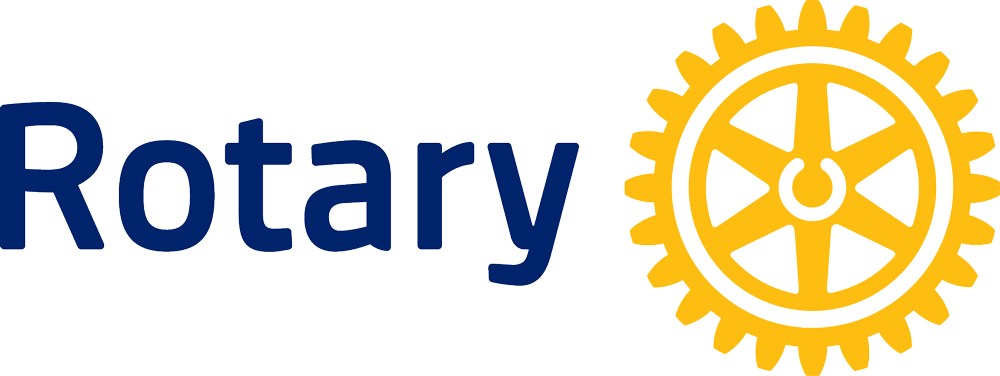 Saturday, November 16, 20198:00-8:45	Breakfast8:45-10:45	Self-Empowerment 	Where excellence in leadership begins. 	Christina de Souza10:45-11:15	Break and activity11:15-12:30	Social Styles AwarenessLearn to identify the traits you were born with.	Joan Ryan, Rotarian12:30-1:15	lunch1:30-2:45	sports activities	Team building2:45-4:15The Gift of Rotary Youth Exchange;4:15-5:15 talent show5:30-6:15	Dinner6:30-7:30	Painting hour7:30-9:30	4-Way Test Skits,9:30-10:00	Team Time10:30		Lights Out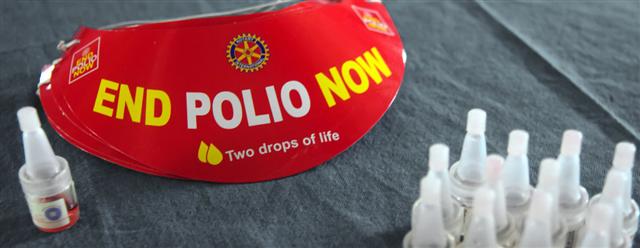 Sunday, November 17, 20198:30-9:15		Breakfast9:15-9:45		Pack up and vacate rooms9:45-10:45		Closing Ceremony, group 	photos, etc.11:00		Departure TimeYOUR RYLA VI TEAM:Participants will be assigned to a team for the weekend, every effort will be made to ensure teams include youth from various communities and if possible both countries. (Canada and the United States)During the weekend the teams will get to know one another, explore ideas together and create a painting that will become part of a larger collage at the closing ceremony.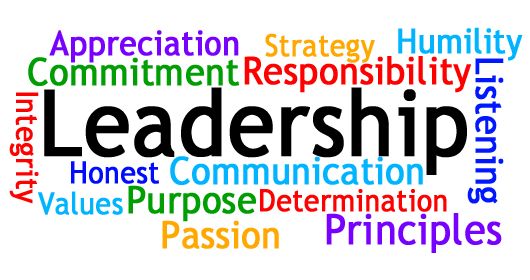 